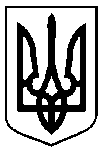 Сумська міська радаУПРАВЛІННЯ АРХІТЕКТУРИ ТА МІСТОБУДУВАННЯвул. Воскресенська, 8А, м. Суми, 40000, тел. (0542) 700-103, e-mail: arh@smr.gov.uaНАКАЗ № 65-а  м. Суми									         16.03.2021На підставі поданої заяви та документів, керуючись пунктом 1.1 Розділу І, підпунктом 2.3.3 пункту 2.3 Розділу ІІ, підпунктом 3.2.37 пункту 3.2 Розділу ІІІ Положення про управління архітектури та містобудування Сумської міської ради, затвердженого рішенням Сумської міської ради від 27.04.2016 № 662-МР (зі змінами)НАКАЗУЮ:Внести зміни до наказу управління архітектури та містобудування Сумської міської ради від 26.02.2021 № 46-а «Про зміну адреси об’єкту нерухомого майна (житловому будинку), що розташоване по вул. Гамалія, 4, м. Суми» виклавши пункт 1 у новій редакції:  «1. Змінити адресу: Сумська обл., м. Суми, вул. Гамалія, 4, кв. 2 та кв. 3, об’єкту нерухомого майна – житловому будинку загальною площею 124,6 кв. м. (літера А-1 згідно з даними технічного паспорту від 19.01.2021), власники 1, 2, 3, з метою упорядкування нумерації, на адресу: м. Суми, вул. Гамалія, 4/1.»Начальник управління – головний архітектор							Андрій КРИВЦОВОлександра Кругляк 700 106Розіслати: заявнику, до справиПро внесення змін до наказу управління архітектури та містобудування Сумської міської ради від 26.02.2021 № 46-а «Про зміну адреси об’єкту нерухомого майна (житловому будинку), що розташоване по вул. Гамалія, 4,               м. Суми»